 L’AITF Provence et le CNFPT 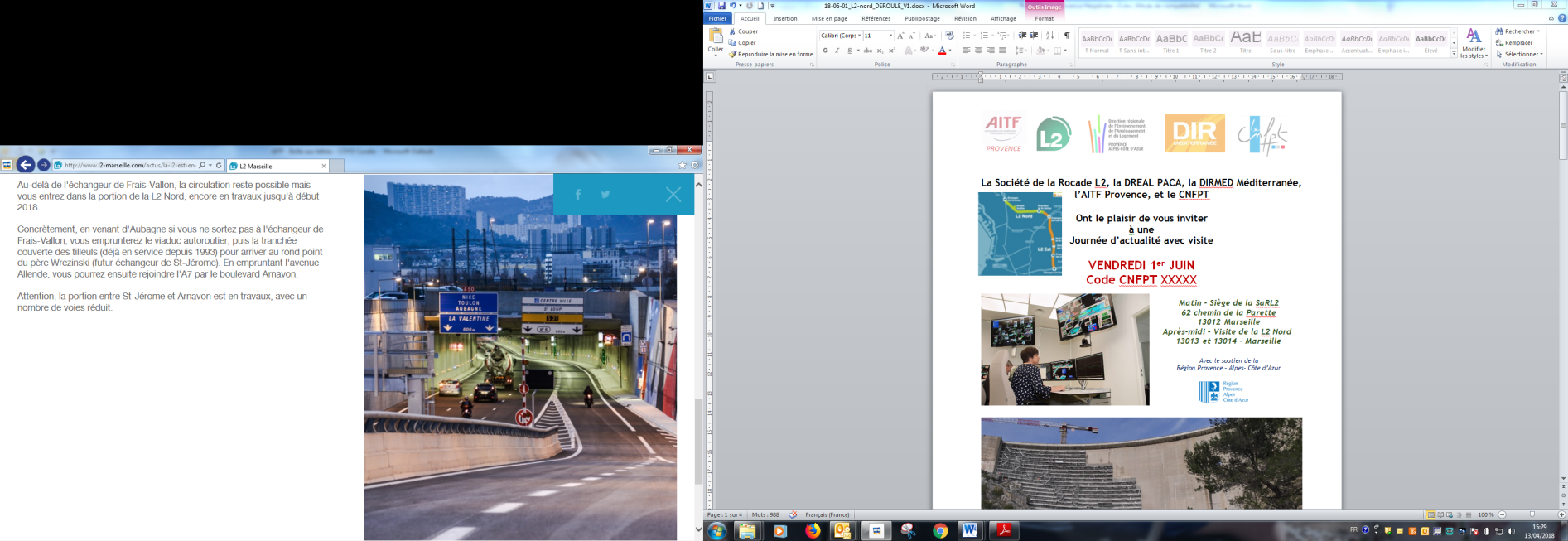 La DREAL PACA, la DIRMED Méditerranée, La Société de la Rocade L2, Ont le plaisir de vous inviter à uneJournée d’actualité avec visiteVENDREDI 1er JUIN 2018  Code CNFPT 20 REVL2 001X 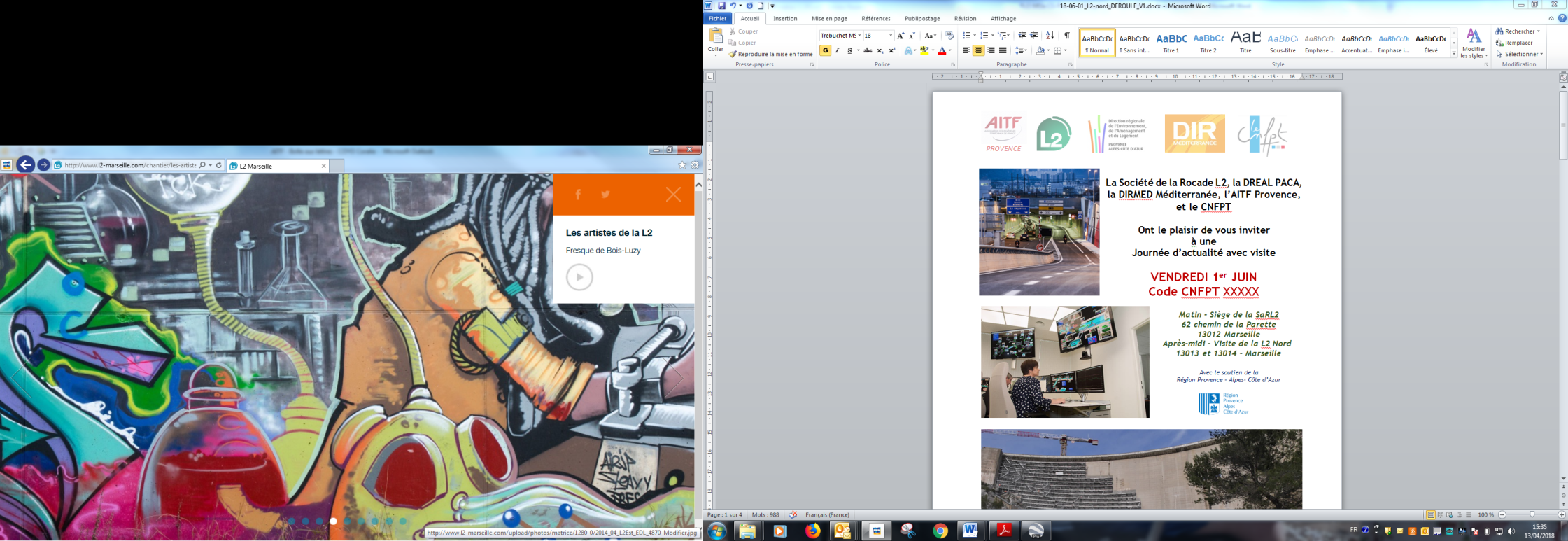 Matin DDTM7 Avenue du Général Leclerc13003 MarseilleVisite du CGIT 213240 Septèmes-les-VallonsDéjeuner Les Milles – Site CEREMAAprès-midi  Visite de la L2 Nord  13013 et 13014 - Marseille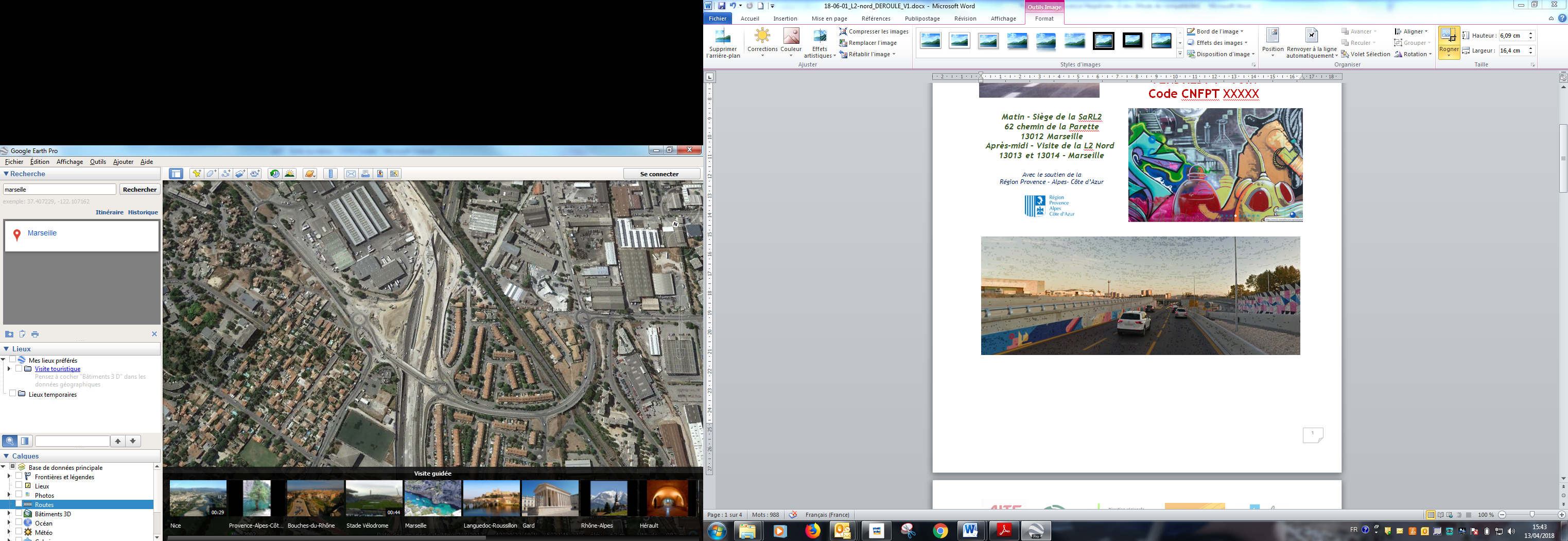 Au sein du district urbain, le Centre d'Ingénierie et de Gestion de Trafic (CIGT), basé à Septèmes-les-Vallons a en charge la gestion de trafic en temps réel du réseau routier national non concédé dans le département des Bouches-du-Rhône. En qualité de CIGT d'armature, il concentre également les informations "temps réel" sur la viabilité et la praticabilité du réseau confié à la DIRMED et assure la veille qualifiée sur l'ensemble du réseau du district dans les Bouches du Rhône en 24/24, 7 jours sur 7 et vient en appui aux opérateurs d'astreinte des autres PC de la DIRMED pendant les postes non-travaillés. Le District Urbain assure le pilotage et la coordination des opérations d'entretien et d'exploitation du réseau routier qui compte par ailleurs 2 tunnels dont l'un à Toulon, la mission DET des opérations de travaux, la gestion du Domaine Public.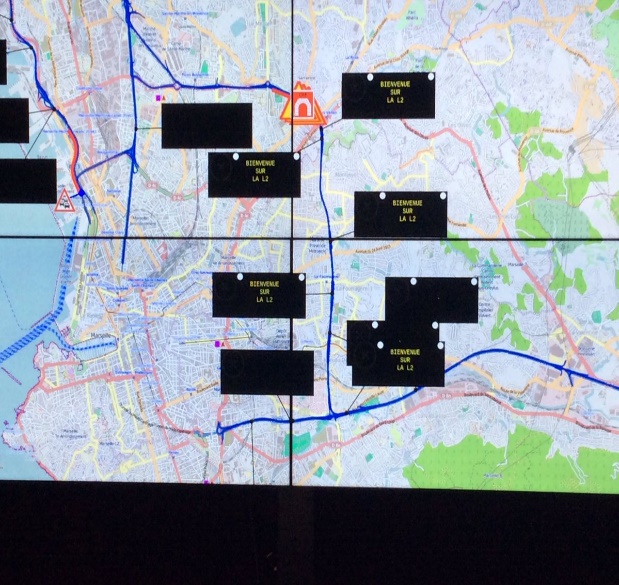 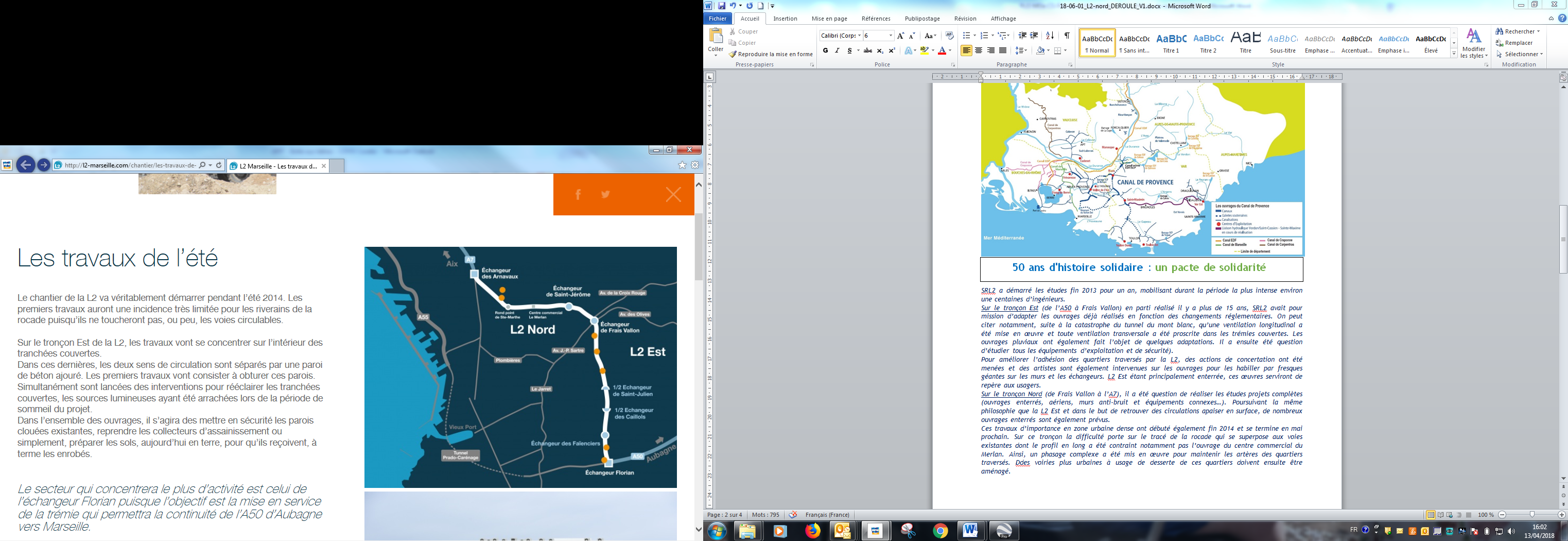 CONDITIONS D’INSCRIPTION – 25/05/2018 au plus tardFonctionnaire territorial, dont adhérents AITF : via le service Formation de la Collectivité Fonctionnaire d’Etat, hospitalier, invité : via le bulletin d’inscription CNFPT spécifique à retourner à servicegfr@cnfpt.frAiné/Invité AITF : auprès du secrétariat : aitprovence.secretariat@gmail.comDEROULE DE LA JOURNEE Point de rencontre à 9h00 – DDTM Rue du Général Leclerc (face à la gare Saint-Charles)Les déplacements durant la journée se font exclusivement en busEMPLOI DU TEMPSRestauration méridienneRIA des Milles : Self / entrée – plat – dessert au choix + eau – café / Tarif : 13€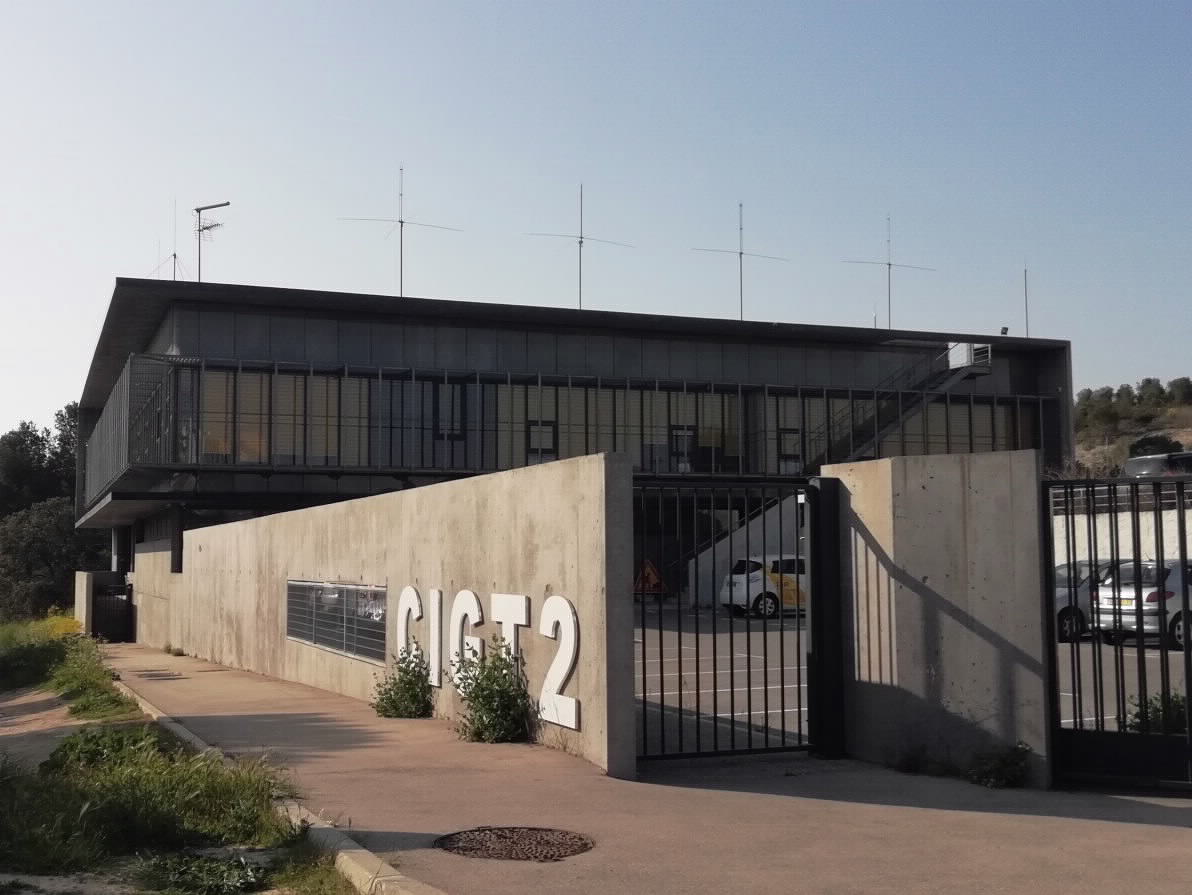 Prévu dans les documents d’urbanisme depuis les années 1930, la rocade L2 est déclarée Opération d’Intérêt National en 1979. En 1992, l’opération démarre avec la Déclaration d’Utilité Publique. Pour la terminer, un Partenariat Public Privé est conclu en 2009. La livraison de L2 « Est » est intervenue fin 2016, celle de la L2 « Nord » devrait intervenir fin juin 2018SRL2 a démarré les études fin 2013 pour un an, mobilisant durant la période la plus intense environ une centaines d’ingénieurs.Sur le tronçon » Est » (de l’A50 à Frais Vallon), en partie réalisé il y a plus de 15 ans, la SRL2 a eu pour mission d’adapter les ouvrages déjà réalisés en fonction des changements réglementaires.On peut citer notamment, suite à la catastrophe du tunnel du Mont-Blanc, qu’une ventilation longitudinale a été mise en œuvre et toute ventilation transversale a été proscrite dans les trémies couvertes. Les ouvrages pluviaux ont également fait l’objet de quelques adaptations. Il a ensuite été question d’étudier tous les équipements d’exploitation et de sécurité.Pour améliorer l’adhésion des habitants des quartiers traversés par la L2, des actions de concertation ont été menées et des artistes sont également intervenus sur les ouvrages pour les habiller par des fresques géantes sur les murs et les échangeurs. L2 Est étant principalement enterrée, ces œuvres serviront de repère aux usagers.Sur le tronçon « Nord » (de Frais Vallon à l’A7), il a été question de réaliser les études projets complètes (ouvrages enterrés, aériens, murs anti-bruit et équipements connexes…). Poursuivant la même philosophie que la L2 Est et dans le but de retrouver des circulations apaisées en surface, de nombreux ouvrages enterrés sont également prévus.Ces travaux d’importance en zone urbaine dense ont débuté également fin 2014 et se devraient se terminer d’ici l’été 2018. Sur ce tronçon, la difficulté principale porte sur le tracé qui se superpose aux voies existantes, dont le profil en long a été contraint, notamment, par l’ouvrage du centre commercial du Merlan. Ainsi, un phasage complexe a été mis en œuvre pour maintenir les artères des quartiers traversés. Des voiries plus urbaines à usage de desserte de ces quartiers doivent ensuite être aménagées. HorairesDuréesThèmesLieux08h3025’Regroupement au « Caffe Di Roma Lavazza »Gare Saint-Charles09h0010h15   1h30Interventions DREAL et DIRMED Regroupement dans le bus et départ vers Septèmes-les-VallonsDDTM/DIRMED -  Amphi9 avenue Général Leclerc en face de Saint Charles (3ème)10h30   2h00Visite en 2 groupes du CIGT2 Films de présentation/ fonctionnalités du nouveau système d’aide à la gestion du Trafic (SAGT) développé dans le cadre du CP de la L2 et PC de surveillanceSeptèmes-les-Vallons12h30   1h30Regroupement dans le bus et départ vers les Milles Déjeuner au restaurant administratif – Site du CEREMARestaurant administratif Site CEREMA – Les Milles14h15   2h30Regroupement dans le bus et départ vers Marseille – 12ème arrondt. Siège SRL262 chemin de la Parette (12ème)14h45   2h00Visite L2, tronçon « Nord » Circuit17h15Retour gare Saint-Charles